Klassenstufe 1- 4Thema: Ich bau mir was mit BauklötzenThema: Ich bau mir was mit BauklötzenZeit: 45 min + XZeit: 45 min + XBildungsplan-bezugInhaltsbezogene Kompetenz: 3.1.3 Kinder werken (2)Prozessbezogene Kompetenz: 2.2 Welt erkunden und verstehen (4)2.5 Reflektieren und sich positionieren (4)Prozessbezogene Kompetenz: 2.2 Welt erkunden und verstehen (4)2.5 Reflektieren und sich positionieren (4)Prozessbezogene Kompetenz: 2.2 Welt erkunden und verstehen (4)2.5 Reflektieren und sich positionieren (4)VorüberlegungTechnik: Drahtbearbeitung, Holz-Drahtverbindungen schaffenRaumvoraussetzungen: keineMaterial: Bauklötze, Holzstücke, RestmaterialienWerkzeug: Bastelkleber oder HolzleimTechnik: Drahtbearbeitung, Holz-Drahtverbindungen schaffenRaumvoraussetzungen: keineMaterial: Bauklötze, Holzstücke, RestmaterialienWerkzeug: Bastelkleber oder HolzleimTechnik: Drahtbearbeitung, Holz-Drahtverbindungen schaffenRaumvoraussetzungen: keineMaterial: Bauklötze, Holzstücke, RestmaterialienWerkzeug: Bastelkleber oder HolzleimTechnik: Drahtbearbeitung, Holz-Drahtverbindungen schaffenRaumvoraussetzungen: keineMaterial: Bauklötze, Holzstücke, RestmaterialienWerkzeug: Bastelkleber oder HolzleimAblaufBelehrung im Umgang mit BastelkleberExplorationEinfache Figuren und Bauwerke ohne Kleber arrangieren, Stabilität erprobenReflexionsrunde: Schwierigkeiten, MöglichkeitenBauwerkeStabile Bauwerke bauenLegenden, Zeichnungen der Bauwerke anfertigenPräsentationsrunde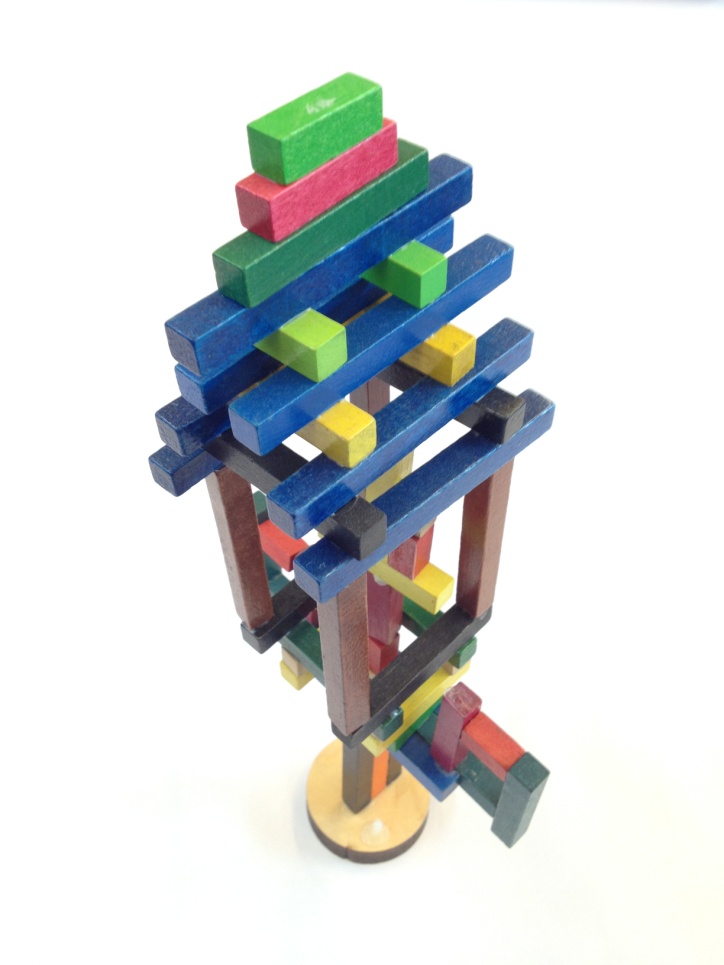 Bunter TurmBelehrung im Umgang mit BastelkleberExplorationEinfache Figuren und Bauwerke ohne Kleber arrangieren, Stabilität erprobenReflexionsrunde: Schwierigkeiten, MöglichkeitenBauwerkeStabile Bauwerke bauenLegenden, Zeichnungen der Bauwerke anfertigenPräsentationsrundeBunter TurmBelehrung im Umgang mit BastelkleberExplorationEinfache Figuren und Bauwerke ohne Kleber arrangieren, Stabilität erprobenReflexionsrunde: Schwierigkeiten, MöglichkeitenBauwerkeStabile Bauwerke bauenLegenden, Zeichnungen der Bauwerke anfertigenPräsentationsrundeBunter TurmDenkanstöße / Anregung / BeispieleAblaufBelehrung im Umgang mit BastelkleberExplorationEinfache Figuren und Bauwerke ohne Kleber arrangieren, Stabilität erprobenReflexionsrunde: Schwierigkeiten, MöglichkeitenBauwerkeStabile Bauwerke bauenLegenden, Zeichnungen der Bauwerke anfertigenPräsentationsrundeBunter TurmBelehrung im Umgang mit BastelkleberExplorationEinfache Figuren und Bauwerke ohne Kleber arrangieren, Stabilität erprobenReflexionsrunde: Schwierigkeiten, MöglichkeitenBauwerkeStabile Bauwerke bauenLegenden, Zeichnungen der Bauwerke anfertigenPräsentationsrundeBunter TurmBelehrung im Umgang mit BastelkleberExplorationEinfache Figuren und Bauwerke ohne Kleber arrangieren, Stabilität erprobenReflexionsrunde: Schwierigkeiten, MöglichkeitenBauwerkeStabile Bauwerke bauenLegenden, Zeichnungen der Bauwerke anfertigenPräsentationsrundeBunter TurmWelche Sicherheitshinweise müssen die Kinder beachten?(Klassenbucheintrag über Belehrung)Tipp: Für Anregungen Fotografien von Bauwerken zeigen. Nachbauen bekannter Bauwerke (Brandenburger Tor, Türme, …)Welche Projektvorhaben lassen sich verwirklichen?Tipp: Trocknungsphasen durch das parallele Bauen mehrerer Bauwerke überbrücken.Tipp: Bauwerke zeichnen lassen, Legende zum Bauwerk erstellen (verwendete Materialien, Anzahl der Bausteine, Größe, Bauplan  Auf welchen Unterlagen / Plattformen lassen sich die Figuren arrangieren und präsentieren? 